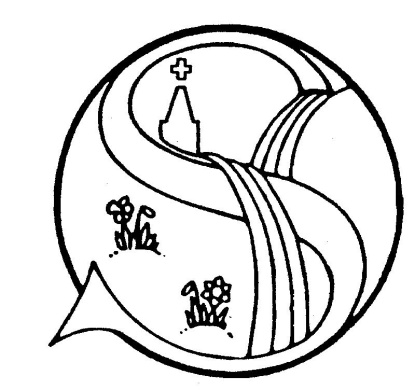 This school is committed to safeguarding and promoting the welfare of children and young people and expects all staff and volunteers to share this commitment. May 2021Dear CandidateThank you for considering the position of teacher at our school.  Springhill has a dedicated staff team who work hard to achieve high academic standards and excellent pupil progress for all the children in our care. As well as success in basic skills, which we see as the gateway to all other learning, we also achieve very high standards in sports, music and art. Being a Catholic school, RE and collective worship are given prominence within the school day.  Our friendly staff work hard as a team in school, and many also enjoy social activities together outside of work.  The school has been subject to a major refurbishment programme in recent years, resulting in an attractive well-resourced environment.We are seeking to appoint a teacher who will be fully committed to developing his/her skills and talents for the benefit of our school.   We want you to be passionate about teaching and learning and committed to making each child’s experience of Springhill a lasting happy memory.  Applicants need not necessarily be members of the Catholic faith, but must be supportive of the school’s vision.  We would welcome an application from a teacher with a proven track record of outstanding teaching, or an NQT, who with the support of our mentoring procedures, has the potential to be at least good in the first year of his/her teaching career. The post is available in Foundation Stage, Key Stage 1 or Key Stage 2, but is dependent on the candidate’s strengths.  Each year group is a team of three teachers, with learning support assistants, who work closely together in all aspects of the planning and delivery of the curriculum.The application form is available to download on the school’s website.  In your application highlight curriculum strengths and any particular interests, but please restrict your supporting statement to one side of A4.  We would also like to know about your approach to teaching and how you feel you could contribute to our school.  You should include your A level grades on the application.  If you are doing a teaching training course one of the referees should be from the teacher training college.We welcome school visits so that you may experience at first hand the ethos of our school.  I hope that you will visit and look forward to meeting you.Yours sincerely Miss C DuddyActing Headteacher  Please see the school website for our school prospectus, Ofsted report, RE Validation report, equal opportunities policy & child protection policy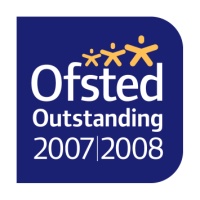 JOB SPECIFICATION – TEACHERMain Grade Teacher, Springhill Catholic Primary SchoolThis school is committed to safeguarding and promoting the welfare of children and young people and expects all staff and volunteers to share this commitment.Post holder: As part of the Springhill team, carry out the professional duties of a school teacher as set out in the Catholic Education Service Contract of Employment, governed by the current School Teachers’ Pay and Conditions of Service document, in accordance with the National Standards for Qualified Teacher Status. Work in accordance with the written aims, policies and guidelines of Springhill School.Purpose of the job:To be responsible for teaching a class of pupils and managing a subject area across the school.Responsible to: The headteacherKey Tasks:set high standards of classroom organisation, management and practiceprovide a teaching programme, which meets pupils’ individual needs and complies with Springhill School’s policy documentswithin staff teams, plan and prepare a range of appropriate tasks for pupilshold realistically high expectations of pupils and their workdevelop and use a range of appropriate styles of teaching to facilitate the learning process for all pupils in your careassess the development and attainment of pupils and maintain adequate reports and recordfoster respect and good relationships between all pupils and adults involved in the school communitysupport a team approach to all aspects of school lifesupport the development and maintenance of positive links with parents and school governorssupport the aims and strategic direction of the schoolmake positive contributions to the extra-curricular life of the schoolreview and evaluate your own teaching on a regular basisparticipate in arrangements for further training and professional developmentmake positive contributions to staff meetings and professional daysPerson Specification – Teacher This school is committed to safeguarding and promoting the welfare of children and young people and expects all staff and volunteers to share this commitment.EssentialDesirableEvidenceEducation and qualificationsQualified teacherCatholic Teacher’s CertificateApplication formoriginal certificatesEducation and qualificationsMathematics and English Language grade B and above at GCSEMathematics and English Language grade C and above at A levelApplication formoriginal certificatesEducation and qualificationsEducated to degree levelApplication formoriginal certificatesPersonal qualitiesCommitment to safeguarding childrenEmpathic to school’s Catholic ethosAbility to communicate effectively with adults and childrenWarmth care and sensitivity when dealing with childrenAbility to work as part of  a teamPassionate about teaching and learningAbility to prioritise and work flexiblyWillingness to learn and strive for excellencePractising CatholicBrings personal interests and enthusiasms to the school communityCRB checkReferencesApplication fromInterviewLesson observationProfessional knowledge understanding and skillsGood knowledge and understanding of safeguarding issuesFoster and maintain links with home and outside agencies as appropriateGrammatically correct and accurately punctuated application formAbility to teach a lively lesson that enthuses the childrenKnowledge and understanding of Formative Assessment principles and practicesKnowledge and understanding of the National Curriculum Positive behaviour management strategiesHow information technology contributes to teaching and learningWork as part of a curriculum teamLead a core subject curriculum areaApplication forminterviewProfessional valuesBelieve that learning should be funHigh expectations of everyoneWillingness to use variety of teaching strategies to engage all learnersSelf- evaluative teacherObservation of lessonInterviewEqual OpportunitiesDemonstrate awareness and understanding of the implications of equal opportunities and inclusion InterviewOther factorsWilling to undertake action based classroom research. Willing to lead an after-school club